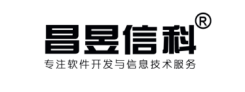 云南人事考试网							 证书邮寄操作指南										  ver:1.0编制：昆明昌昱信息科技有限公司2018年12月云南人事考试网 证书邮寄操作指南登录考生自助服务系统考生打开云南人事考试网网站（网址：ynrsksw.cn 、ynrsksw.com 、ynrsksw.net）。在网址上点击“网上考务”板块下的对应按钮，进入对应的功能导航栏目页面。图1.1：网上考务板块- 示例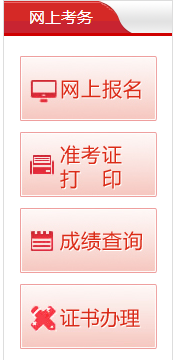 点击【证书办理】按钮，进入证书办理导航页面。图1.2：证书办理导航页面- 示例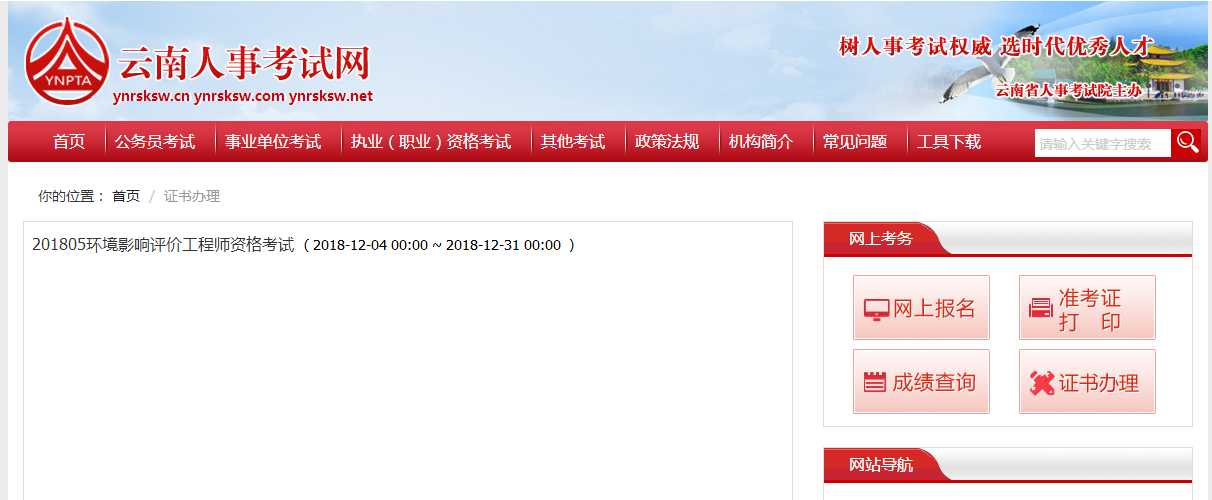 此页面中能够看到当前开放的可办理业务的考试。点击对应的考试，进入登录界面。图1.3：证书办理登录页面- 示例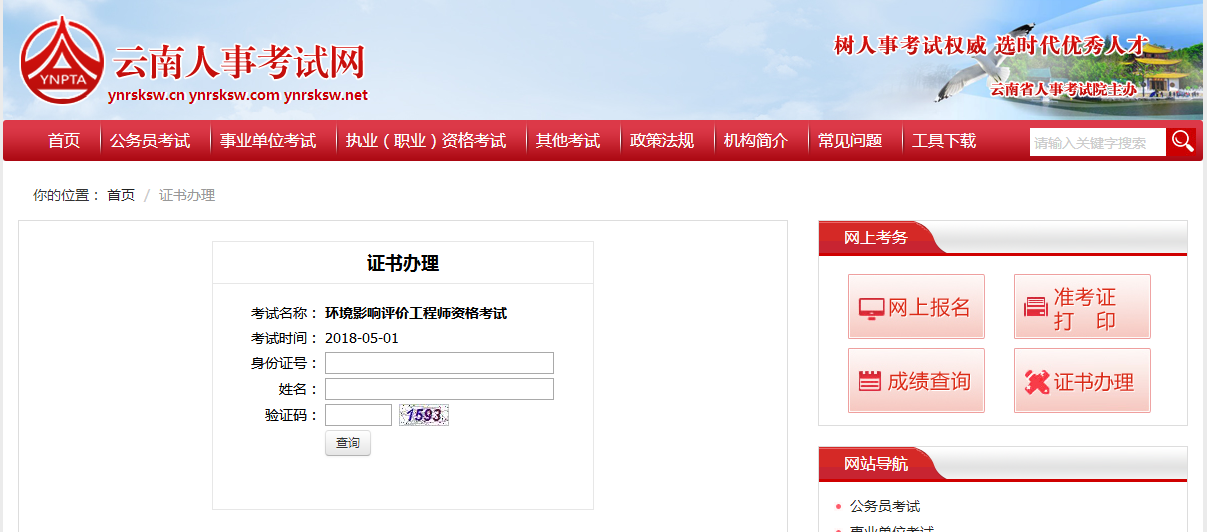 考生输入身份号码、姓名，点击查询按钮进入系统。证书邮寄申请当考生资格审核通过之后，需要邮寄证书的考生，可点击“证书邮寄申请”按钮进入证书邮寄申请页面，提交申请信息。图3.1证书邮寄申请页面- 示例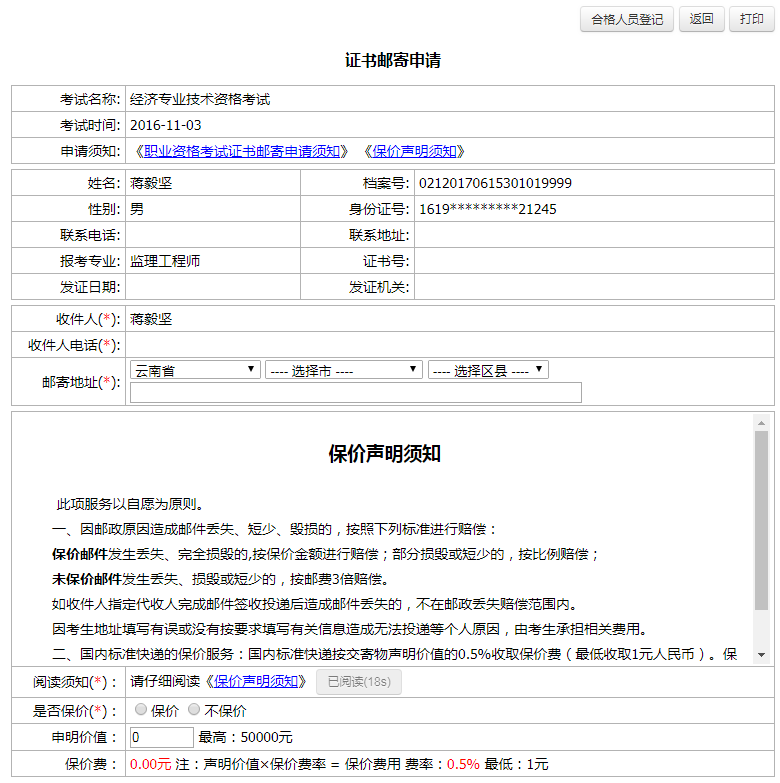 图3.2 证书邮寄申请单填写界面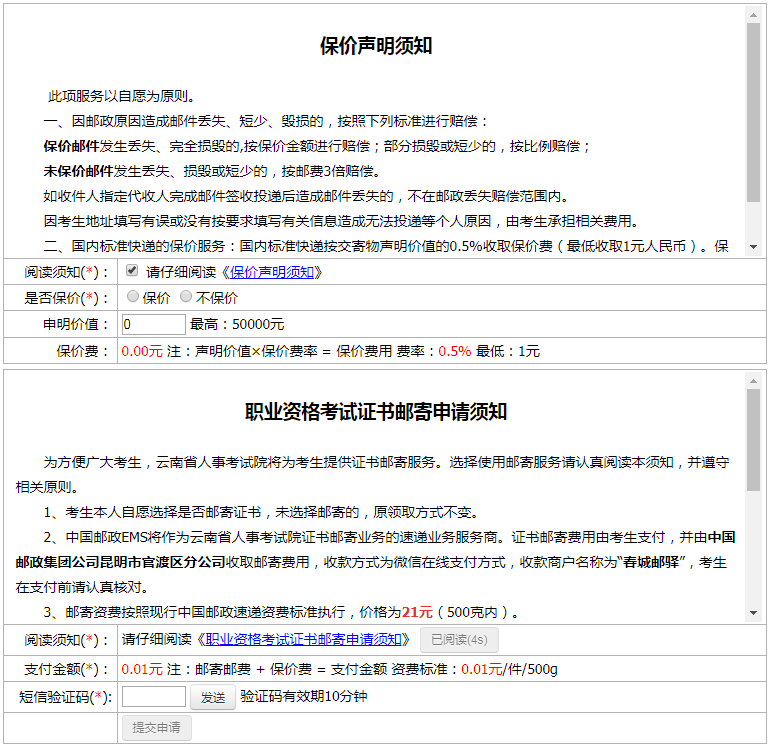 邮寄申请提交后，进入支付环节，点击支付按钮进入支付页面进行支付。目前支付方式为微信扫码支付。图3.3：提交申请等待支付界面- 示例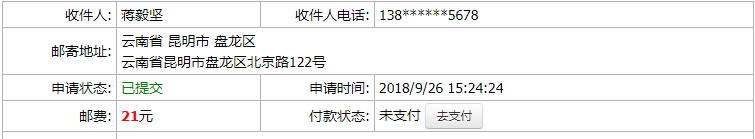 图3.4：微信扫码支付页面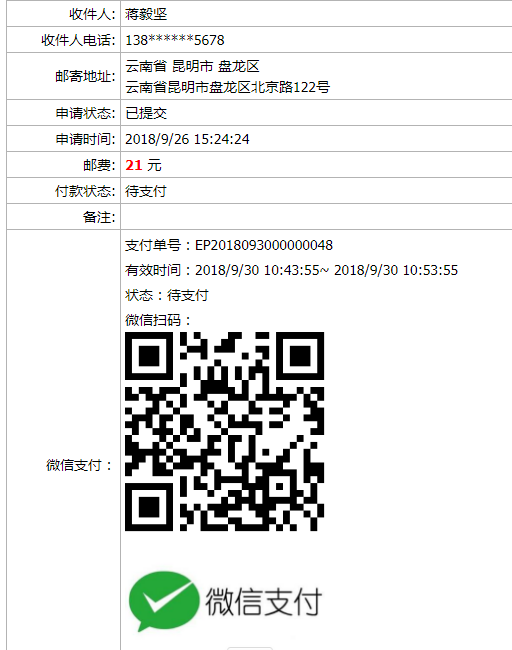 支付完成后，将返回申请页面，可查看到申请状态。图3.5：申请状态页面- 示例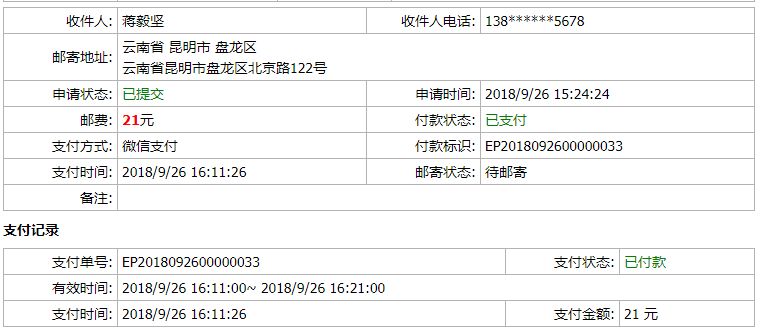 若邮件已邮寄，考生将收到邮寄快递信息短信。并可在网站中查询到邮寄信息。图3.6：邮寄信息 签收信息 查看- 示例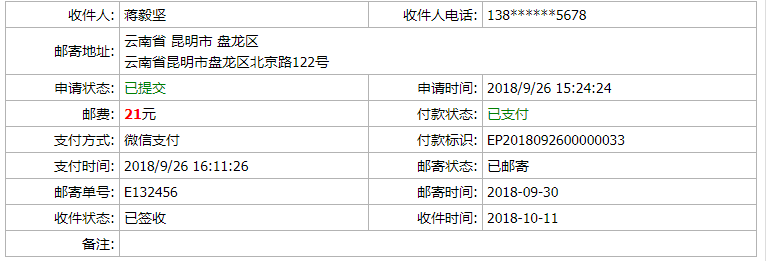 